Department of Police and Public Safety
James Madison University Police Department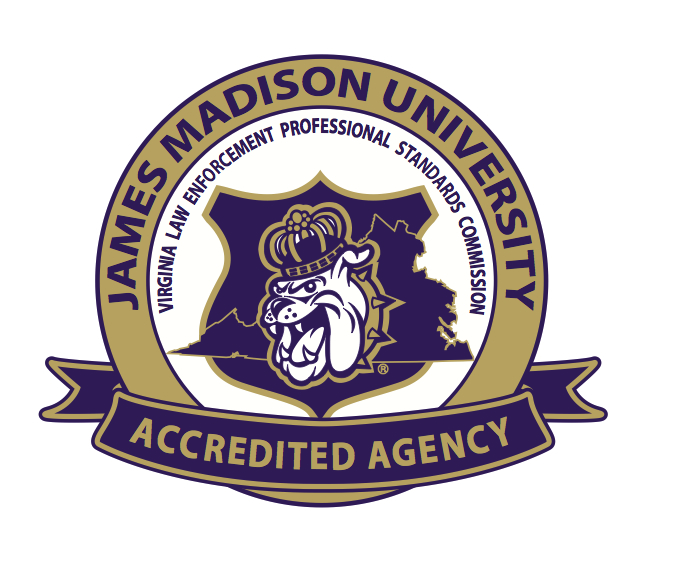                            821 South Main Street  MSC 6810 Harrisonburg, Va. 22807Campus Alert“Possible Threat to the Community”Dangerous Wanted Subjects Frequenting Local Off - Campus PartiesThe Rockingham County Sheriff’s Department notified the JMU Police Department on Oct 31, 2013 of an alleged Home Invasion Robbery that occurred in Purcellville VA., on Oct 14th, 2013.  The alleged offenders are believed to be in the Harrisonburg area and are known to frequent off-campus college parties.    Offense: Home Invasion RobberyLocation: Purcellville, VA.Date: Oct 14th, 2013Suspects: 1. Dean Ballard, 20 Year Old White Male, 6’, 165 lbs. Brown Hair & Hazel 	    	          Eyes. Of Harrisonburg, VA.	      2. David Russell Jr. 21 Year Old, White Male, 5’11”, 185 lbs. Brown Hair, 	   	          Brown Eyes. Of Leesburg, VA. Both subjects are considered armed and dangerous. Photos of the subjects can be viewed at  JMU’s Public Safety website and here at PhotographsAnyone with information on this incident should contact the Rockingham County Sheriff’s Department at 540-568 3800, Harrisonburg Police Department at Crime Solvers 540-574-5050 or text “HPD,” plus the tip to 274637 (CRIMES) The James Madison University Police Department can be contacted at 540-568-6911; or in person at the James Madison University Police Department at Anthony Seeger Hall; or by e-mail to publicsafety@jmu.edu

JMU wants to encourage everyone in the JMU Community to exercise good crime prevention strategies. Close and lock all doors and windows at night and anytime the area is left unattended whether it be for 5 minutes or 5 days; to go to class or go to the store or visit a friend.A poster version of this message suitable for bulletin boards and any follow-up information regarding this incident will be posted at http://www.jmu.edu/pubsafety/IncidentListings.shtml. 
Thank You and Stay Safe!